Развлечение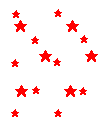 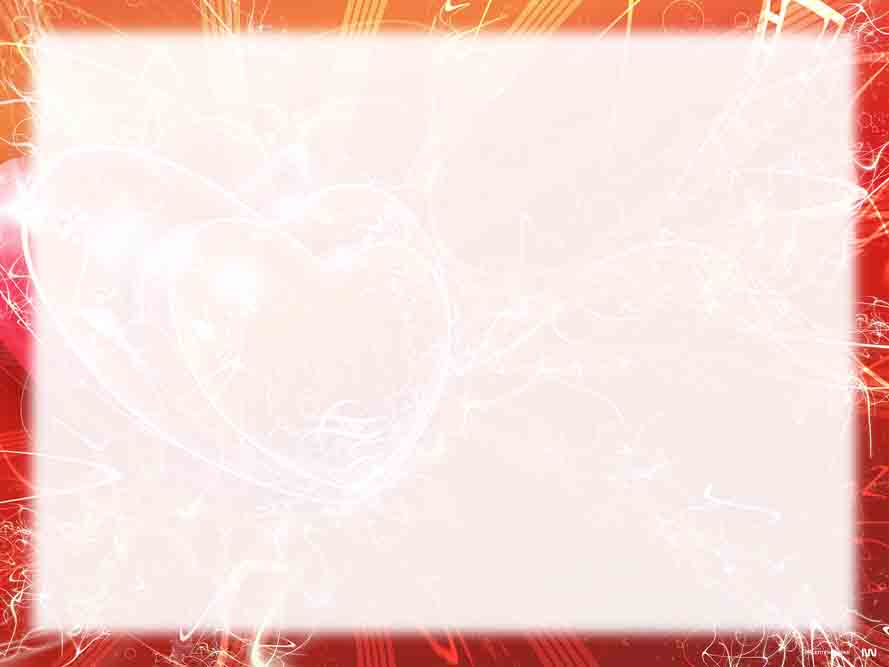 попожарной безопасностиво 2 младшей группе №2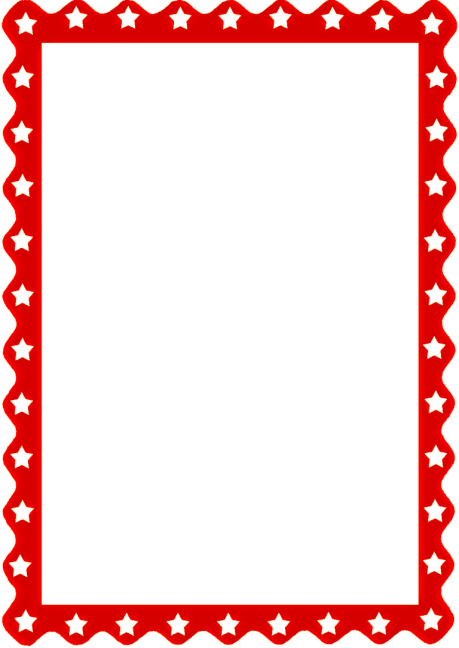 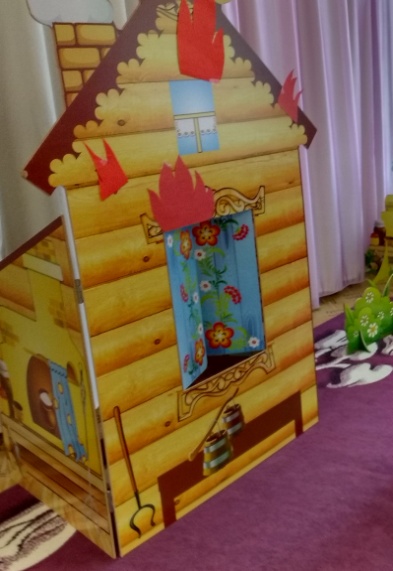 «Тили-бом, тили-бом,загорелся кошкин дом!»Репортаж подготовила воспитатель                                                                                     Рогачева Ирина Алексеевна12 октября в нашей группе мы 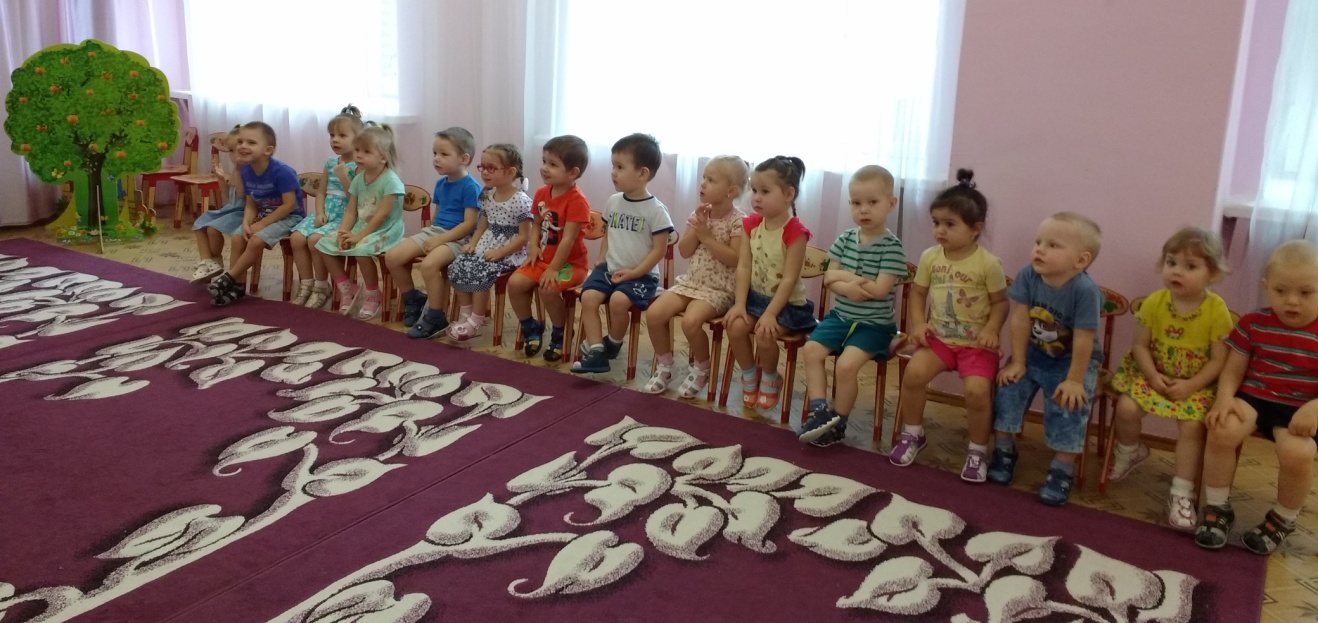 с детьми провели развлечение по пожарной безопасности. Ребятишки с удовольствием вспоминали вместе с «пожарным» сказку «Кошкин дом», отвечали на вопросы, отгадывали загадки, а потом…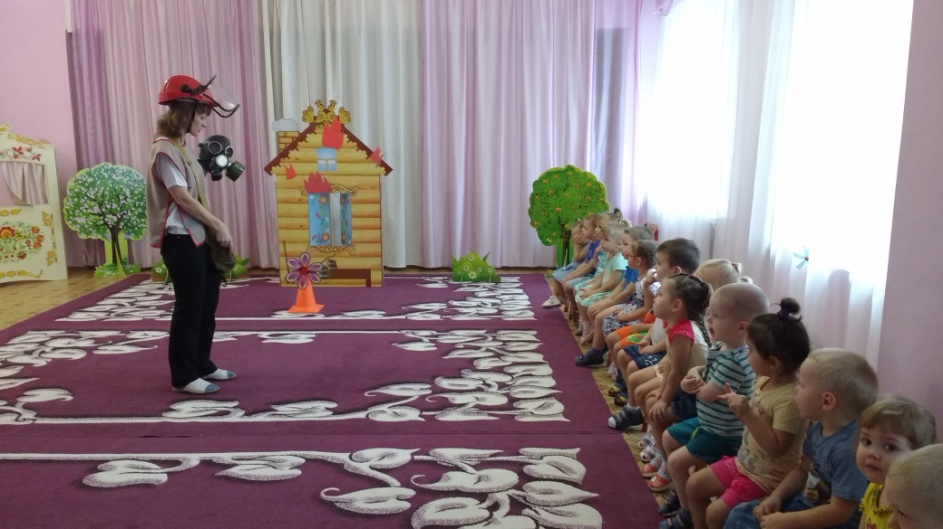 Мы про кошечку читали,Про пожар и про беду,А потом переглянулисьИ придумали игру…У - У - У! Летит машина.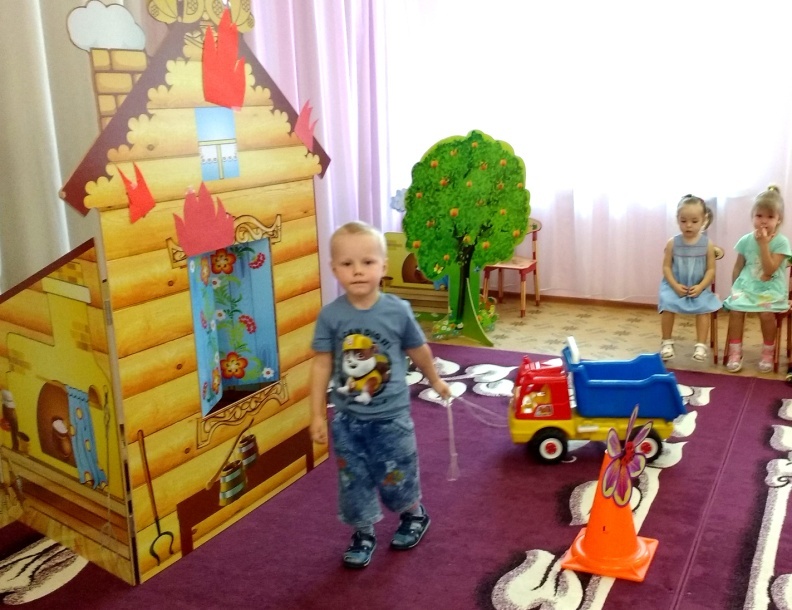 Разбегайся, детвора!Здесь спасателей машинаНа пожар спешит с утра. 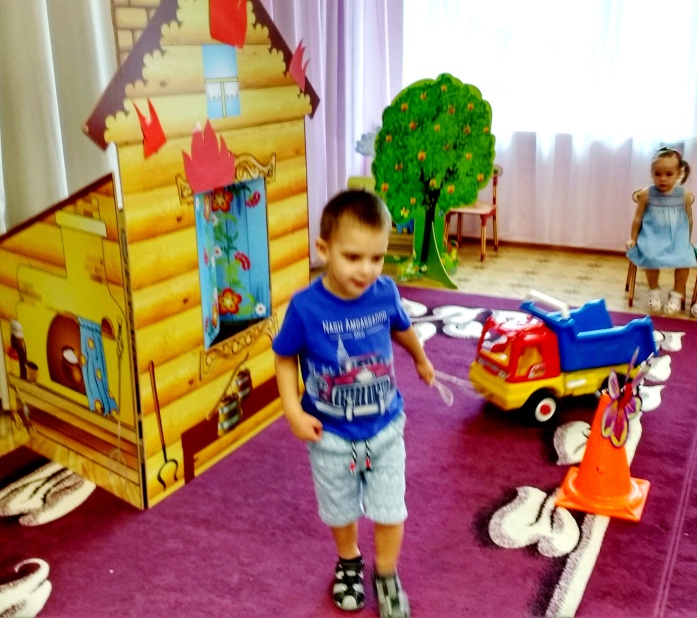 .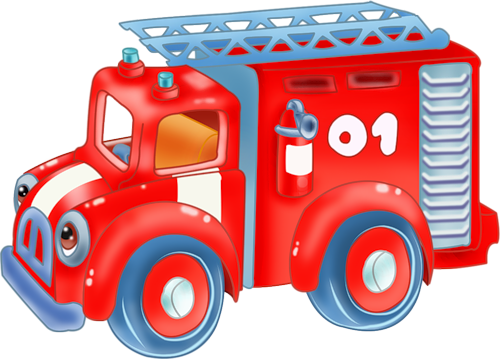 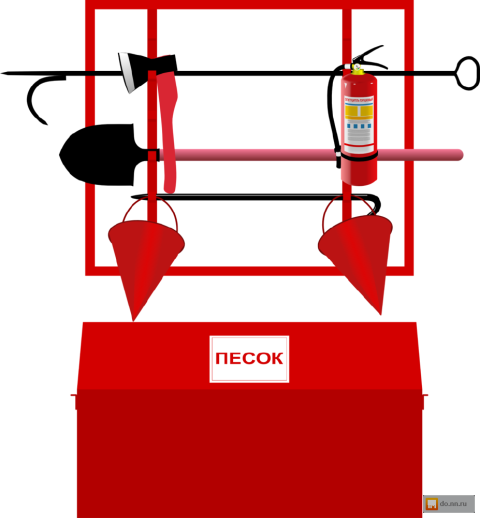 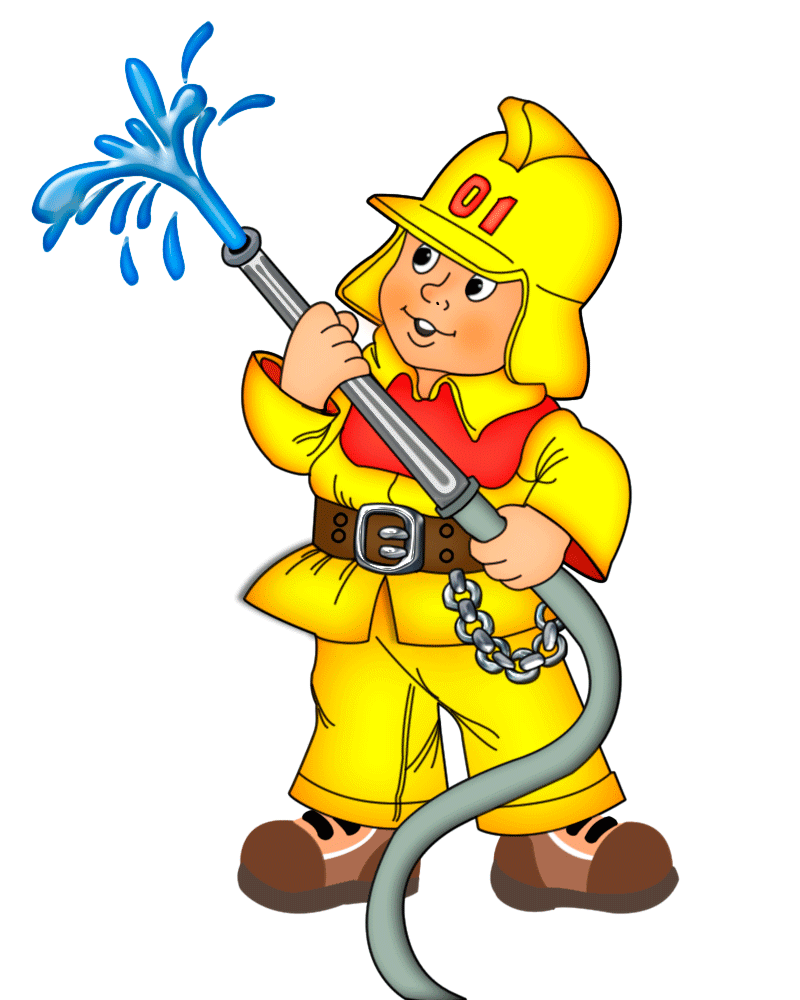 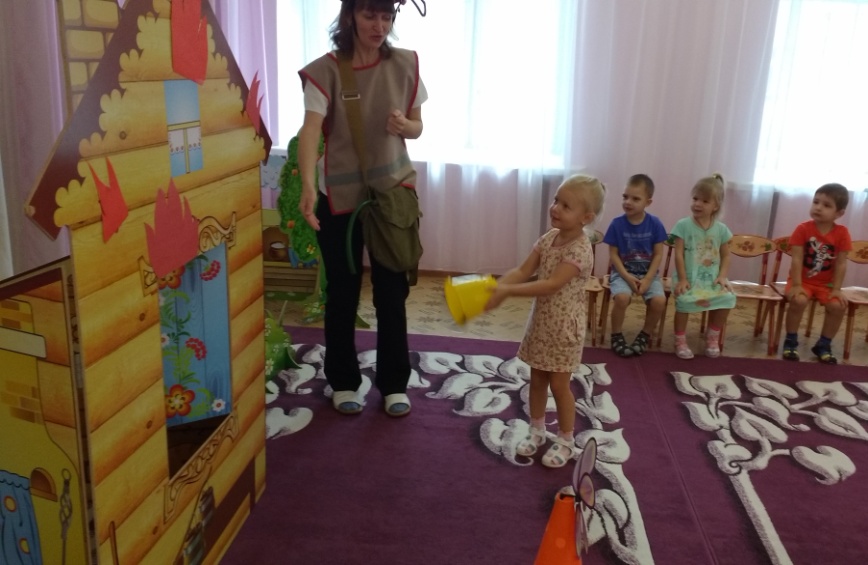 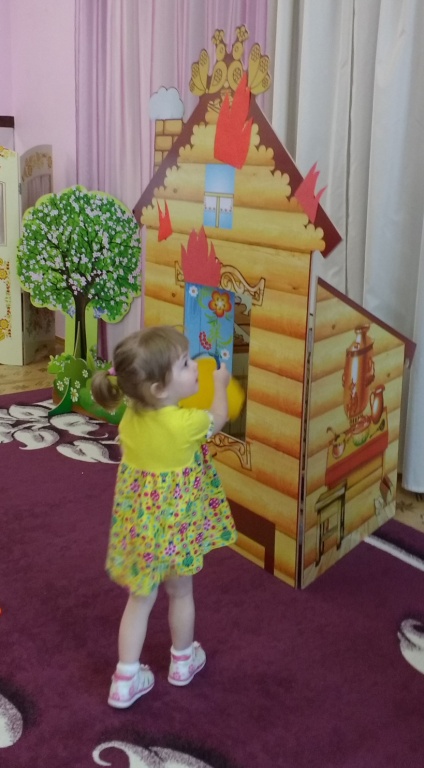 Мы схватились за ведерки,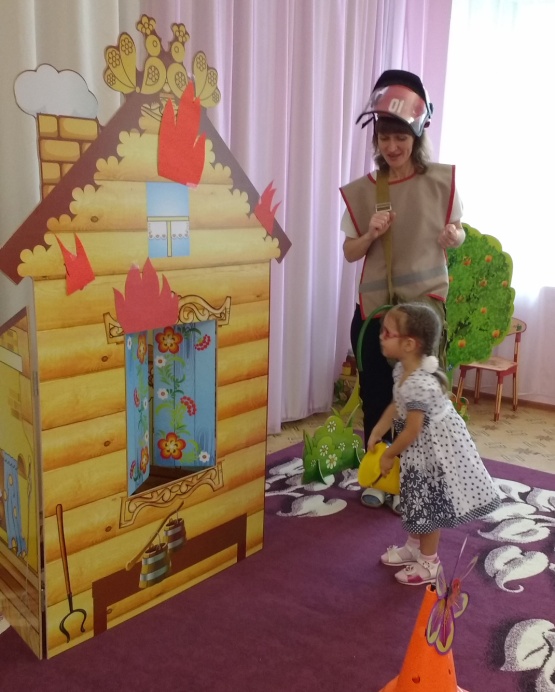 Поливали все кругом.Без пожарников, поверьте,Не спасли б мы кошки домПодвижная игра «Птицы в беде»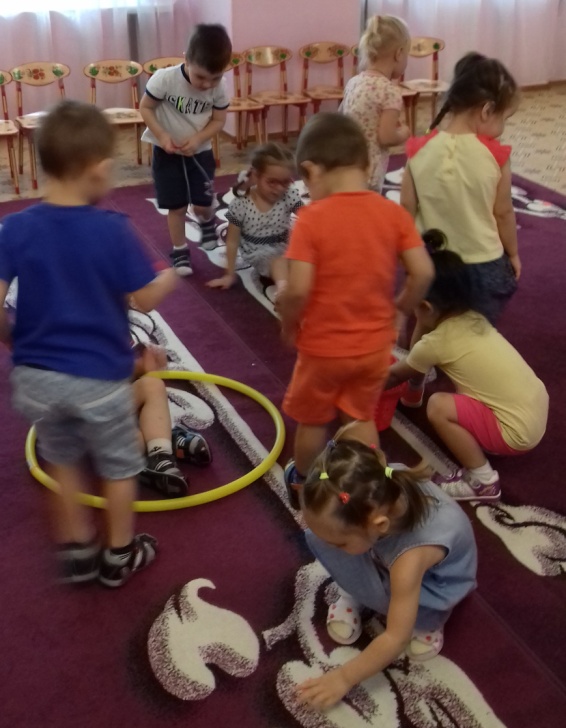 Чтобы лес, звериный дом,Не пылал нигде огнем,Чтоб не плакали букашки, Не теряли гнезда пташки,А лишь пели песни птички,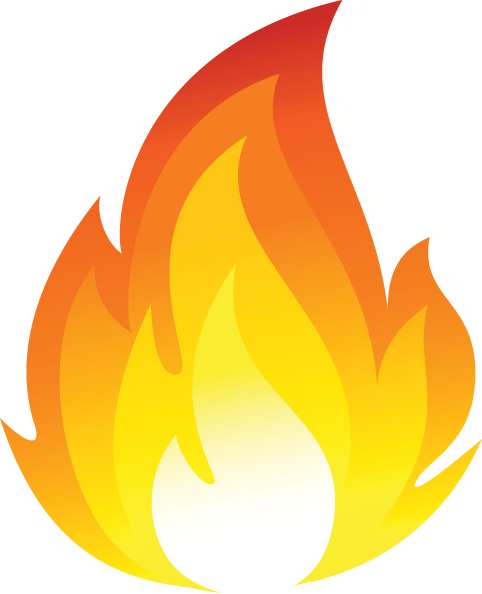 Не берите в руки спички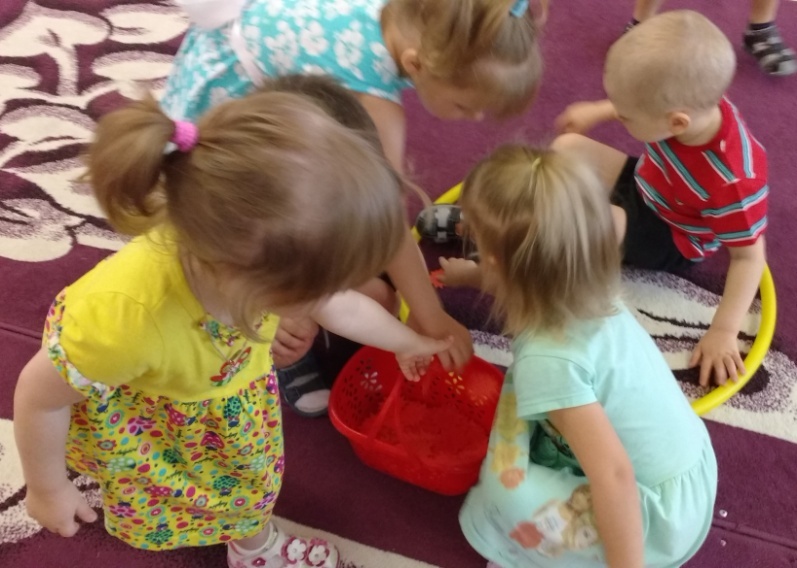 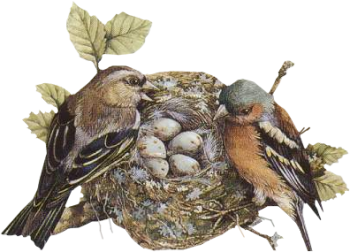 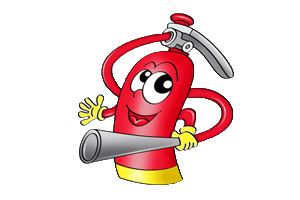 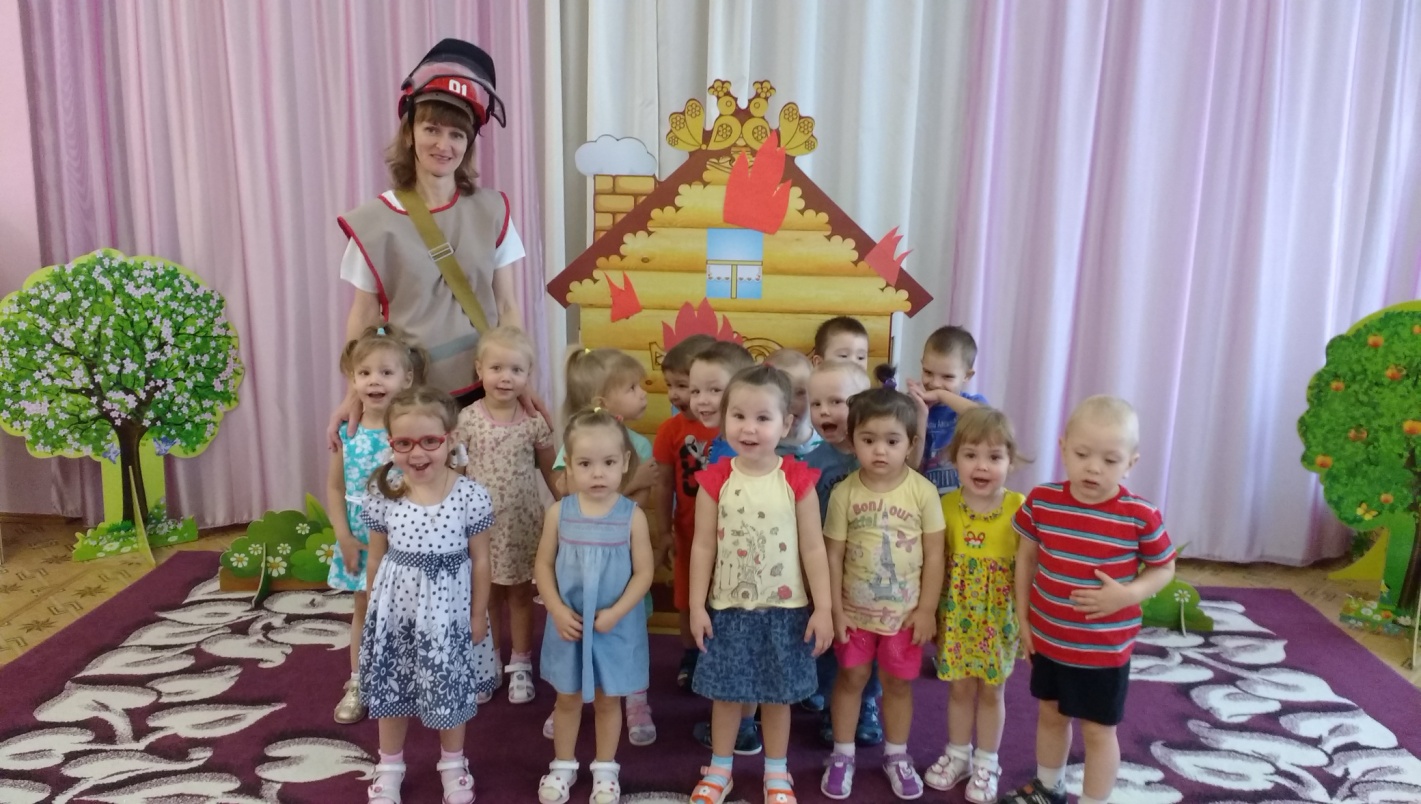 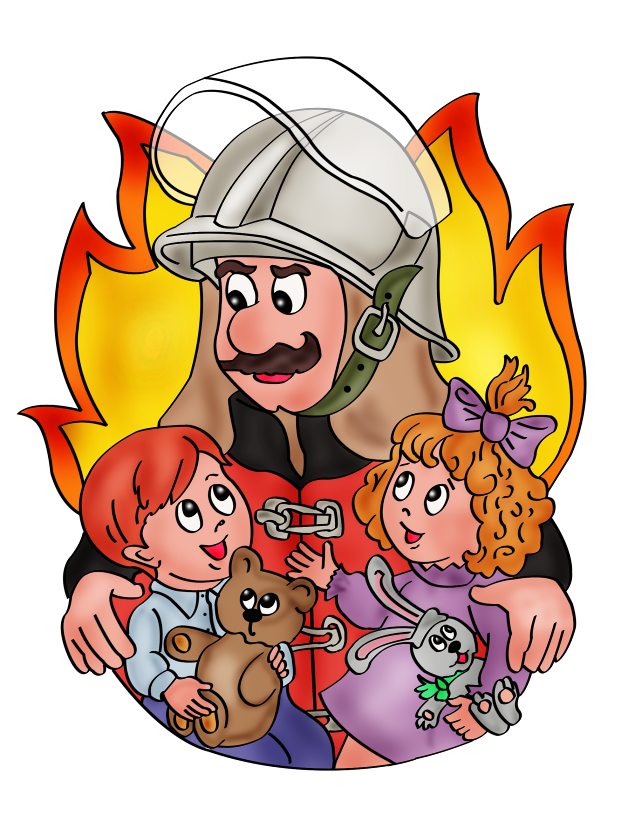 Ребята, помните о том,Что нельзя шутить с огнем,Кто с огнем не остороженУ того пожар возможен!